П Л А Нпрофориентационного онлайн-семинара Высшей школы физической культуры и спорта Югорского государственного университетас участием представителей сферы физической культуры и спорта Ямало-Ненецкого автономного округаДата и время: 2 февраля 2022 г., 10.00 – 11.15Ссылка для подключения на платформе ZOOM: https://us04web.zoom.us/j/9276474149?pwd=bGYyVUZxTVF5bXNrT08yQ0ZLaUhRUT09Модератор - Абрамов Эдуард Николаевич, доцент Высшей школы физической культуры и спорта Югорского государственного университета Участники:научно-педагогические работники Высшей школы физической культуры и спорта Югорского государственного университета;представители сферы физической культуры и спорта Ямало-Ненецкого автономного округаСсылка для обратной связи: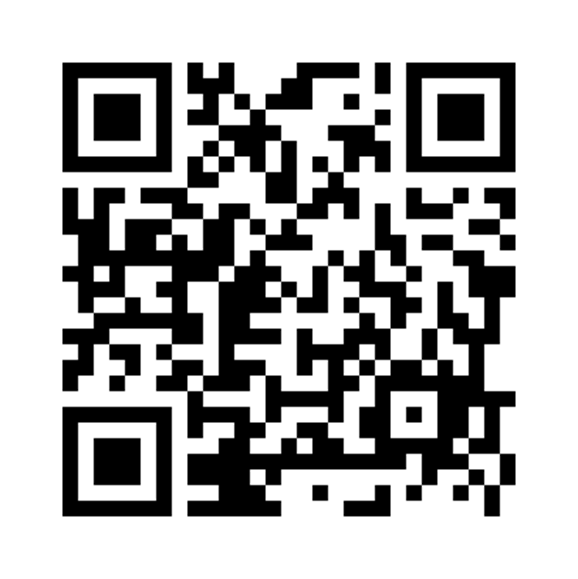 10.00Открытие семинара Абрамов Эдуард Николаевич,доцент Высшей школы физической культуры и спорта ЮГУ10.01Приветствие участникамПлеханова Елена Васильевна, заместитель директора Центра спортивной подготовки Ямало-Ненецкого автономного округа по научно-методической работе10.05Демонстрация ролика о ЮГУ Нененко Наталья Дмитриевна, руководитель Высшей школы физической культуры и спорта ЮГУ10.10Реализация программ высшего образования уровня бакалавриата по направлению «Физическая культура» в ЮГУНененко Наталья Дмитриевна, руководитель Высшей школы физической культуры и спорта ЮГУ10.15Особенности вступительной кампании в ЮГУ по направлению «Физическая культура» в 2022 годуСуплотов Денис Александрович,старший преподавательВысшей школы физической культуры и спорта ЮГУ10.20Физкультурно-спортивная инфраструктура ЮГУ и ее возможностиЛинейка физкультурно-спортивных активностей в ЮГУ Программы социальной поддержки студентов в ЮГУ Нурмагомедова Альбина Рамазановнаруководитель Центра студенческого спорта ЮГУ10.40Перспективные треки профессионального развития специалистов в области физической культуры и спорта Абрамов Эдуард Николаевич,доцент Высшей школы физической культуры и спорта ЮГУ10.50Обсуждение направлений взаимодействия ЮГУ и сферы физической культуры и спорта ЯНАОУчастники семинара 11.10Обратная связь, подведение итогов семинара, принятие совместных решений Абрамов Эдуард Николаевич,доцент Высшей школы физической культуры и спорта ЮГУ 